LINH SÔN PHAÙP BAÛO ÑAÏI TAÏNG KINHTAÄP 187VAÕNG  SANH  TAÂY PHÖÔNG  TÒNH  ÑOÄ  THUÏY ÖÙNG  TRUYEÄNSOÁ  2070HOÄI VAÊN HOÙA GIAÙO DUÏC LINH SÔN ÑAØI BAÉC XUAÁT BAÛNSỐ 2070VÃNG SINH TÂY PHƯƠNG TỊNH-ĐỘ THỤY ỨNG TRUYỆNMUÏC LUÏC1- Phaùp sö Tueä Vieãn. 2- Phaùp sö Ñaøm Loan. 3- Phaùp sö Ñaïo Traân. 4- Taêng Nhai.5- Thieàn sö Tueä Maïng. 6- Thieàn sö Tònh.7- Thieàn sö Khaûi. 8- Taêng Ñaïo Duï. 9- Phaùp sö Ñaêng. 10- Phaùp sö Hoàng11- Thieàn sö Ñaïo Xöôùc 12- Ñaïi Sö Thieän Ñaïo 13- Phaùp sö HuyeànThieàn sö NgaïnThieàn sö Ñaïi Haïnh 16- Thieàn sö Taïng;Phaùp sö CaûmThieàn sö Hoaøi Ngoïc 19- Vò Taêng Phaùp Tri 20- Vò Taêng Ñaïo Ngang 21- Taêng Huøng Tuaán22- Ni Phaùp Taïng 23- Ni Tònh Chaân 24- Ni Phaùp Thaéng 25- Ni Ngoä Taùnh 26- Ni Ñaïi Minh 27- Hai vò Sa-di28- Ñoàng Töû A ñaøm 29- Ñoàng Töû Nguïy Sö30- Quoác Vöông OÂ Tröôøng 31- Hoaøng Haäu ñôøi tuøy32- Löu Di Daân 33- Quan Saùt Söù;34- Nguyeân Töû Bình 35- Nguïy Theá TöûTröông Nguyeân TöôøngNgöôøi ôû Haøng Chaâu ñôøi Tuøy 38- Truông Chung HuùcNgöôøi Phaàn Chaâu 40- Phoøng TrôïPhoøng;Vôï OÂn Vaên TònhThoân OÂng ôû Öôùc Sôn 43- Nöõ ñeä töû hoï Löông 44- Nöõ ñeä töû hoï Buøi45- Nöõ ñeä töû Dieâu Baø 46- Vôï Tröông Vaên47- OÂng giaø ôû huyeän Phaàn Döông 48- Trieäu Nguyeän Baûo*****LÔØI TÖÏAChuû Phaät ñaõ khôûi loøng Töø duøng nhieàu phöông tieän, nhöng chæ coù vaõng sinh laø deã kheá hoïp vôùi moïi cô duyeân. Noùi veà xöa nay chí thaønh vaø coù thoâng caûm öùng hieän caùc ñieàm laønh thì coù Sa-moân Vaên Thaåm vaø Thích Töû Thieáu Khang trong Luaän Vaõng Sinh vaø Cao Taêng truyeän ñaõ neâu lôøi töïa chaân thaät ghi cheùp caùc chöùng côù hieám laï, caùc duyeân chaân thaønh caûm hoùa maø hieån baøy caùi duïng cuûa Phaät löïc khoù nghó baøn. Khieán xöa nay khoâng ñoïa laïc, ñaïo tuïc quy taâm, noái tieáp huyeàn phong höng thaïnh vieäc lôùn, khieán ngöôøi ñaõ phaùt taâm thì caøng beàn chaéc khoâng nghi ngôø, coøn keû chöa khôûi loøng tin thì coù choã nöông töïa.Khanh Thaân kính ghi lôøi töïaPhaùp sö Tueä Vieãn:Ngöôøi thôøi Ñoâng Taán, ôû Nhaïn Moân, choïn ôû Loâ Sôn hôn ba möôi naêm chöa xuoáng nuùi vaøo nhaø theá Tuïc. Ñöa khaùch chæ ñeán Hoå Kheâ maø thoâi. Tuy hoïc roäng caùc saùch, nhöng chæ hoaèng hoùa Taây Phöông. Döôùi nuùi ngaøi laäp Tònh ñoä Ñöôøng, sôùm chieàu leã saùm. Coù caùc quan ñöông trieàu nhö Taï Linh Vaän, cao só Löu Di Daân v.v... cuøng boû vinh hoa ôû ñôøi ñoàng tu Tònh-ñoä. Ngöôøi tin theo coù ñeán moät traêm hai möôi ba ngöôøi, ôû tröôùc töôïng Voâ Löôïng Thoï maø kieát trai laäp theä. Di Daân laøm vaên taùn tuïng caûm ñeán moät Tieân Nhaân cöôõi maây nghe tuïng. Ngaøy moàng 6 thaùng 8 nieân hieäu Nghóa Hi naêm 12, Phaùp sö ñöôïc Thaùnh chuùng töø xa ñeán röôùc. Khi qua ñôøi ngaøi daën doø vaø naèm nghieâng hoâng phaûi maø hoùa, thoï taùm möôi ba tuoåi.Phaùp sö Ñaøm Loan:Ngöôøi ñôøi Teà, nhaø ôû gaàn nuùi Nguõ Ñaøi, thoâng suoát caùc giaùo. Nhaân ñöôïc Tieân Kinh ôû coõi naøy möôøi quyeån, muoán tìm hoûi Ñaøo AÅn Cö ñeå hoïc Tieân Thuaät. Sau gaëp Tam taïng Boà-ñeà-löu-chi hoûi raèng: Trong Phaät Phaùp coù phaùp soáng maõi khoâng cheát hôn Tieân Kinh ôû coõi naøy chaêng? Ngaøi ñaùp daàu ñöôïc soáng laâu roát cuoäc roài cuõng phaûi ñoïa. Beøn trao Quaùn Kinh Voâ Löôïng Thoï cho Loan baûo: Thöïc haønh theo pheùp Ñaïi Tieân naøy thì maõi ñöôïc giaûi thoaùt, lìa haún sinh töû. Loan beøn ñoát heát Kinh Tieân. Boãng nöûa ñeâm thaáy vò Taêng AÁn-ñoä vaøo phoøng baûo Loan raèng: Ta laø Boà-taùt Long Thoï beøn noùi keä raèng: Laù ñaõ rôi ruïng thì khoâng theå nöông, luùa chöa boù thì khoâng theå voâ bao, tìm ngöïa traéng qua loã nhoû chaúng theå döøng, ñaõ ñi roàikhoâng coù theå trôû laïi, chöa ñeán chöa theå tìm hay sao, ôû ñaây ngöïa khoù theå veà. Phaùp sö bieát tuoåi thoï cuûa mình ñaõ heát beøn nhoùm hoïp ñeä töû hôn ba traêm ngöôøi. Sö töï caàm loø höông quay maët höôùng Taây khuyeân daïy moân ñoà toân kính Taây Phöông. Ngaøy aáy khi maët veà trôøi môùi moïc ñoàng tieáng nieäm Phaät thì lieàn qua ñôøi. ÔÛ caùch chuøa veà phía Taây naêm daëm, coù moät chuøa Ni nghe treân hö khoâng coù tieáng nhaïc töø phía Taây ñi veà Ñoâng roài töø Ñoâng ñi veà Taây.Thieàn sö Ñaïo Traân:Ngöôøi ñôøi Löông, vaøo Loâ Sôn nieäm Phaät, vì thöïc haønh Thuûy Quaùn cho neân moäng thaáy coù khoaûng traêm ngöôøi ngoài thuyeàn saép sinh veà Taây Phöông, beøn xin leân thuyeàn, coù vò Thöôïng Nhaân khoâng cho. Traân hoûi: Baàn ñaïo moät ñôøi tu Taây Phöông vì sao khoâng cho? Vò aáy ñaùp. Söï nghieäp chöa troøn, chöa tuïng kinh Di-ñaø vaø xaây nhaø taém cho chuùng Taêng. Do ñoù soá ngöôøi treân thuyeàn thaáy Traân khoâng ñöôïc ñi beøn gaøo khoùc. Sö thöùc giaác, beøn tuïng kinh vaø xaây nhaø taém cho Taêng. Laâu sau laïi moäng thaáy moät ngöôøi ngoài laàu ñaøi baèng baïc traéng giô tay noùi raèng: Thieàn sö Traân, ngöôi nghieäp ñaõ troøn vì kheùo duïng taâm, nay baùo roõ chaéc chaén sinh Taây Phöông. Ñeâm Sö qua ñôøi treân ñænh nuùi saùng loøa nhö caû ngaøn ngoïn ñuoác, muøi thôm laï ñaày chuøa. Sau khi maát thì nhaët ñöôïc trong traùp kinh tôø ghi teân nhöõng ngöôøi chöa maát maø tröôùc ñoù chöa heà noùi vôùi ai.Taêng Nhai:Laø vò taêng thôøi Haäu Chu, truù taïi chuøa Ña Baûo ôû Ích Chaâu. Taùnh  ít noùi naêng nhöng thöôøng cöôøi ñuøa. Moãi khi ñi daïo röøng nuùi suoát ngaøy trôû veà ngöôøi hoûi vì sao thì ñaùp: Ñieàu aáy ai cuõng chòu ñöôïc, toâi nghó theá. OÂng ôû thaønh Taây ñoát naêm ngoùn tay. Ñaïo-Tuïc caû ngaøn ngöôøi keùo ñeán khoùc loùc. Ngaøi noùi: Toâi chæ giöõ haïnh Boà-taùt, ñöøng khoùc. Ngöôøi hoûi coù ñau khoâng? Sö ñaùp: Taâm ñaõ khoâng ñau thì tay ñaâu coù ñau. Ñoát baøn tay xöông tuûy soâi suïc, ngöôøi hoûi lyù do, Sö ñaùp: Bôûi vì caùc chuùng sinh khoâng theå thöïc haønh nhaãn. Nay quaùn ñieàu chaúng nhaãn ñöôïc thì nhaãn, chaúng ñoát ñöôïc thì ñoát. Laïi baûo chuùng raèng Ñôøi maït phaùp khinh lôøn khoâng chòu quaùn töôïng Phaät, ñaàu goã nghe kinh nhö gioù thoåi tai ngöïa, ñoát tay boû thaân laø muoán cho moïi ngöôøi tin kính Phaät Phaùp. Laïi baûo ñeä töû raèng: Khi ta- dieät ñoä roài phaûi thöôøng cung döôõng ngöôøi beänh, keû xaáu xí vaø suùc sinh, phaàn nhieàu caùc ngöôøi naøy ñeàu laø Chö Phaät Boà-taùt hoùa thaân, neáu khoâng coù ñaïi taâm bình ñaúng thì laøm sao coù theå cung kính taát caû? Coù ngöôøi thaáy hoa trôøi vaø Taêng Nhai ñaép y mang tích tröôïng cuøng saùu traêm vò Taêng ñiveà höôùng Taây roài bieán maát.Thieàn sö Tueä Maïng:Ngaøi ôû thôøi Haäu Chu, ngöôøi vuøng Thaùi Nguyeân, laø baïn ñao vôùi Thieàn sö Tö soaïn Saùm Phöông Ñaúng, ôû döôùi goác thoâng nhìn nhau cöôøi baûo raèng: Hai ta qua ñôøi ôû ñaây. Khoâng quaù möôøi ngaøy thì bò beänh, ngoài kieát-giaø xoay maët veà Taây, noùi “Phaät ñeán”, roài chaép tay maø hoùa, caû hai ñeàu thoï taùm möôi ba tuoåi. Moïi ngöôøi thaáy caùc vò trôøi caàm côø phöôùn noùi: Laønh thay, ñeán röôùc hai Sö ra ñi.Thieàn sö T nh: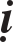 Ngaøi ôû thôøi Haäu Chu, khi coøn ôû theá tuïc thaáy hình Ñòa nguïc bieán töôùng thì baûo vôùi ñoàng baïn raèng: Xeùt veà nghieäp thì coù ai traùnh ñöôïc khoå naøy? Beøn thöa meï xin xuaát gia, thöôøng ôû choán röøng vöôøn. Taêng chuùng hoûi raèng: Sö neân xöû theá hoùa ñoä, maø laïi giaáu ñöùc ôû nuùi röøng? Sö ñaùp: Ñaïo quyù ôû choã coù haønh duïng hay khoâng, töùc ôû choã ngöôøi maø quaùn tôùi lui, coøn thì ôû aån. Ñeán luùc Chu Voõ Ñeá dieät Phaät Phaùp, Sö tieác raèng mình khoâng coù naêng löïc ñeå hoä trì Phaät phaùp, beøn baûo ñeä töû raèng: Ta ôû ñôøi voâ ích, neân boû thaân naøy. Ngoài kieát giaø treân taûng ñaù ñaép naïp y roài töï chaët ñöùt heát tay chaân, laïi keùo ruoät gan treo treân caây, moå tim ñöa leân maø cheát. Ñeå thö laïi noùi raèng: Nhöõng keû coù duyeân ñoái vôùi Phaät Phaùp khoâng lui suït seõ ñöôïc lôïi ích. Ta vì ba duyeân maø boû thaân naøy, moät laø töï thaáy coù nhieàu loãi, hai laø chaúng theå naøo hoä phaùp, ba laø muoán mau thaáy Phaät, beøn noùi keä raèng: Nguyeän caùc chuùng sinh , Nghe ta boû maïng, Thaønh töïu Thieân nhóRoát raùo Boà-ñeà, Thaân naøy baát tònh, Chæ laø cöùt ñaùiChín loã chaûy ñaày, Boû thaân dô naøy, Nguyeän sinh Tònh-ñoä Moät nieäm Hoa nôû, nôi Phaät Di-ñaøThieàn sö Khaûi:Ngaøi laø Khaûi Thieàn sö Toâng Thieân Thai, ñôøi Tuøy, ngöôøi ôû Dónh Xuyeân, hoï Traàn. Sö giaûng Kinh Tònh Danh thaáy ba theàm baùu töø hö khoâng haï xuoáng, coù maáy möôi vò Phaïm taêng caàm loø höông ñi vaøo Thieàn ñöôøng, nhieãu quanh Khaûi ba voøng. Khaûi baûo raèng: “Ta töø khi sinh ñeán nay, ngoài xoay maët veà höôùng Taây, nieäm Phaät A-di-ñaø, Ma-ha Baùt-nhaõ Quaùn AÂm-Theá Chí naêng löïc oai thaàn cuõng khoâng hôn ôû ñaây. Ta nhieàu phen thænh Quan AÂm maø saùm hoái. Töø khi bò beänh nieäm Taây Phöông raát tha thieát, ta ñi ñaây. Coù ngöôøi ñöa thuoác thì Sö baûo: “Binh khoâng hôïp vôùi thaân, tuoåi khoâng hôïp vôùi taâm, thuoác leõ naøo coù theå tröø ñöôïc beänh ö? Tasoáng nhoïc sinh khí ñoäc, cheát thoaùt nghæ veà, Quaân AÂm Theá Chí nay ñeán röôùc röôùc ta”. Roài baûo ñoïc Kinh Phaùp Hoa, khen raèng Phaùp moân laø cha meï, Tueä giaûi do ñaây maø sinh, maàu nhieäm khoù löôøng, nhö maët trôøi saùng. Laïi ñoïc Kinh Voâ Löôïng Thoï, khen raèng: Boán möôi taùm nguyeän trang nghieäm Tònh-ñoä, hoà sen caây baùu deã ñeán khoâng coù ngöôøi. Laïi baûo Duy- Na raèng: Khi qua ñôøi maø nghe chuoâng thì taêng theâm Chaùnh Nieäm moïi ngöôøi haõy im laëng. Ta saép ñi ñaây. Noùi xong thì hoùa, thoï saùu möôi tuoåi, nhaèm nieân hieäu Khai Hoaøng thöù 17, ngaøy 24 thaùng 11. Ngaøi xaây döïng boán möôi laêm chuøa , ñoä Taêng hôn boán ngaøn ngöôøi, traûi qua möôøi laêm naêm taïo caùc töôïng Vaøng Baïc, Chieân Ñaøn phaân phoù khaép möôøi phöông. Ñaây laø Trí Giaû, Phaùp Khoâng Ñaïi Sö.Taêng Ñaïo Duï:Ngaøi laø ngöôøi ñôøi Tuøy, truù taïi chuøa Khai Giaùc, nieäm Phaät A-di-ñaø taïo töôïng Chieân ñaøn cao ba taác. Sau Ñaïo Duï boãng nhieân cheát, baûy ngaøy soáng laïi maø baûo raèng: Thaáy moät baäc Hieàn, vaõng sinh ñeán beân ao baùu. Ngöôøi Hieàn ñi quanh hoa ba voøng, hoa nôû ra beøn ngoài vaøo ñoù. Ñaïo Duï cuõng ñi nhieãu quanh nhöng hoa khoâng nôû, beøn laáy tay keùo thì hoa heùo ruïng. Phaät A-di-ñaø baûo raèng: Ngöôi haõy trôû veà coõi aáy maø saùm hoái caùc toäi, taém goäi nöôùc thôm, khi sao Mai moïc Ta seõ ñoùn ngöôi, ngöôi taïo töôïng Ta vì sao quaù nhoû. Duï thöa: Taâm lôùn thì lôùn, taâm nhoû thì nhoû noùi xong thì töôïng bay leân hö khoâng. Roài y lôøi taém nöôùc thôm moät loøng saùm hoái, noùi roõ vôùi moïi ngöôøi raèng: Vì toâi maø nieäm Phaät, khi sao Mai moïc thì hoùa Phaät ñeán röôùc. AÙnh saùng chieáu soi ñaày nhaø, moïi ngöôøi ñeàu nghe thaáy, beøn qua ñôøi. Luùc ñoù laø nieân hieäu Khai Hoaøng naêm thöù taùm.Phaùp sö Ñaêng:Ngaøi laø ngöôøi ñôøi Tuøy, truù taïi chuøa Höng Quoác ôû Tính Chaâu, giaûng Kinh Nieát-baøn. Ñaïo Tuïc ñeán nghe hoaëc giaø hoaëc treû ñeàu khuyeân nieäm Phaät A-di-ñaø vaø caàu vaõng sinh. Ñeán nieân hieäu Khai Hoaøng naêm thöù 12 thì muøi thôm laï ñeán röôùc, ngaøy ñöa ñi choân thì maây thôm vaàn vuõ khaép xoùm laøng.10. Phaùp sö Hoàng:Ngaøi laø ngöôøi ñôøi Tuøy, ngöôøi ôû Tính Chaâu. Sö moät ñôøi tinh taán khoâng naém giöõ tieàn baïc cuûa baùu, luoân nieäm Taây Phöông mong thaáy Phaät A-di-ñaø. Khi qua ñôøi thaáy Ñoàng nam Ñoàng nöõ ôû trôøi Ñaâu-suaátñeán röôùc. Phaùp sö noùi: Toâi mong sinh veà Taây Phöông khoâng muoán sinh leâncoõi trôøi. Roài baûo ñoà chuùng nieäm Phaät. Mieäng noùi Phaät taây Phöông ñeán röôùc. Noùi roài qua ñôøi. Luùc ñoù laø nieân hieäu Nhaân Thoï naêm thöù 4.Thieàn sö Ñaïo Xöôùc:Ngaøi laø ngöôøi ñôøi Ñöôøng, ngöôøi ôû Tính Chaâu, truù taïi chuøa Huyeàn Trung, giaûng Quaùn Kinh ñeán hai traêm löôït. Töø baûy tuoåi ñaõ bieát nieäm Phaät, töï xoû chuoãi khuyeân ngöôøi nieäm Phaät. Noùi chuyeän thöôøng mæm cöôøi, khoâng heà quay löng veà höôùng Taây, thöa vôùi Thieän Ñaïo raèng: Ñaïo Xöôùc sôï chaúng ñöôïc Vaõng sinh, xin thaày nhaäp Ñònh laøm Phaät ñöôïc chaêng? Thieän Ñaïo nhaäp Ñònh thaáy Phaät cao hôn traêm thöôùc baïch raèng: Ñaïo Xöôùc hieän tu Tam-muoäi nieäm Phaät chaúng bieát boû thaân naøy coù ñöôïc vaõng sinh chaêng? Laïi hoûi naêm thaùng naøo ñöôïc sinh? Phaät ñaùp raèng: Cheùm caây lieàn boû buùa, khoâng duyeân chôù noùi cho veà nhaø chôù töø khoå. Laïi baûo Ñaïo Xöôùc saùm hoái: Moät laø ñeå kinh töôïng ôû choã thaáp keùm, coøn mình thì ôû an oån trong phoøng - hai laø laøm coâng ñöùc khieán ngöôøi xuaát gia ñoái vôùi möôøi phöông taêng maø saùm hoái; ba laø vì tu maø taïo thöông toån cho haøm sinh, neân ñoái vôùi chuùng sinh maø saùm hoái. Laïi hoûi khi qua ñôøi coù ñieàm laønh naøo khieán ngöôøi thaáy nghe? Ñaùp raèng ngaøy maát thì Ta phaùt ra aùnh saùng traéng chieáu xa ñeán phöông Ñoâng, khi aùnh saùng naøy hieän ra thì sinh veà nöôùc Ta. Quaû nhieân ñeán ngaøy maát thì coù ba luoàng aùnh saùng traéng chieáu trong phoøng. Laïi thaáy Phaùp sö Ñaøm Loan ôû trong ao baûy baùu, baûo raèng: Tònh-ñoä ñaõ thaønh nhöng dö baùo chöa heát. Maây tím hieän ra 3 laàn.Thieàn sö Thieän Ñaïo:Ngaøi thuoäc ñôøi Ñöôøng, hoï Chu, ngöôøi ôû Töù Chaâu, thuôû nhoû xuaát gia thaáy Taây Phöông bieán töôùng thì than raèng: Laøm sao gôûi chaát Lieân Ñaøi gaù thaàn Tònh-ñoä? Ñeán khi thoï giôùi Cuï tuùc, Luaät sö Dieäu Khai cuøng xem Quaùn Kinh thì vui buoàn giao nhau cuøng khen raèng: Tu caùc haïnh khaùc thì loøng voøng khoù thaønh, chæ coù Quan Moân naøy laø chaéc chaén vöôït sinh töû. Beøn ñeán choã Thieàn sö Xöôùc hoûi raèng: nieäm Phaät thaät ñöôïc vaõng sinh hay chaêng? Sö ñaùp: Laøm moät hoa sen haønh ñaïo baûy ngaøy maø khoâng heùo thì ñöôïc vaõng sinh. Laïi Phaùp sö Anh ôû Ñoâng Ñoâ giaûng Kinh Hoa Nghieâm boán möôi löôït vaøo ñaïo traøng cuûa Thieàn sö Xöôùc soáng trong Tam-muoäi maø than raèng: Töï tieác nhieàu naêm chæ huoáng uoång coâng tìm Vaên Sôù nhoïc thaân taâm, sao baèng mong nieäm Phaät khoâng theå nghó baøn! Thieàn sö noùi: Kinh noùi thaät Phaät ñaâu noùi doái. Thieàn sö bình thöôøng öa thích Khaát thöïc, thöôøng töï traùch raèng: Phaät Thích-ca haõy coøn khaát thöïc, Thieän Ñaïo laø ai maø thích ôû yeân ñoøi cuùng döôøng? Ngay caû Sa-di cuõngchaúng cho laïy, vieát Kinh Di-ñaø möôøi vaïn quyeån, veõ Tònh-ñoä bieán töôùng ba traêm böùc, gaëp thaùp mieáu thì ñeàu söûa sang tu boå. Phaät Phaùp truyeàn sang Ñoâng Ñoä chöa ai laøm höng thònh baèng Thieàn sö.Phaùp sö Huyeàn:Ngöôøi ñôøi Ñöôøng, ôû Tính Chaâu. Gaëp Thieàn sö Xöôùc giaûng Quaùn Kinh môùi bieát hoài taâm. Naêm naêm chuyeân nieäm Phaät, moät ngaøy moät ñeâm leã moät ngaøn laïy nieäm Phaät baûy vaïn caâu, sôï khoâng troïn veïn cho neân caøng theâm tinh tieán. Moäng thaáy Phaät Thích-ca vaø Boà-taùt Vaên-thuø khen ngôïi kinh Phaùp Hoa. Laïi thaáy ba con ñöôøng töø höôùng Taây ñeán, moät ñöôøng daønh cho keû tuïc, moät ñöôøng cho caû Tuïc vaø Ñaïo, ñöôøng thöù ba chæ coù chö Taêng, ñeàu laø ngöôøi Vaõng sinh.Thieàn sö Ngaïn:Ngöôøi ñôøi Ñöôøng, ôû Tính Chaâu. Ngaøi tu nghieäp Vaõng sinh thöôøng thöïc haønh Saùm Phöông Ñaúng. Khi qua ñôøi thì thaáy hai Boà-taùt Quaùn AÂm- Theá Chí hieän giöõa hö khoâng, môøi thôï veõ maø khoâng ai veõ ñöôïc. Boãng caûm hai ngöôøi noùi: Töø Taây Kinh ñeán muoán tôùi Ñaøi Sôn. Roài veõ cho moät böùc khoâng trôû ngaïi Sö baûo ñeä töû raèng: Ai muoán theo ta ñeán Taây Phöông. Caäu beù nhoû nhaát thöa: Con nguyeän xin theo! Lieàn vaøo ñaïo traøng ngoài thaúng maø hoùa. Sö noùi: Neáu ñi thaät thì haõy ñôïi nhau sao trôû veà tröôùc ta. Beøn sai moân ñoà giuùp mình nieäm Phaät roài ngoài thaúng maø hoùa, thoï taùm möôi tuoåi, nhaèm muøng 7 thaùng gieâng nieân hieäu Thuøy Cuûng thöù nhaát.Thieàn sö Ñaïi Haïnh:Ngaøi laø ngöôøi ôû Teà Chaâu, vaøo Thaùi Sôn aên coû maëc voû caây caàu Tam-muoäi Phaùp Hoa, caûm Boà-taùt Phoå Hieàn hieän thaân, daïy sö nieäm Phaät A-di-ñaø traûi qua hai möôi moát ngaøy. Ñeán nöûa ñeâm boãng thaáy ñaát löu ly, maét taâm roãng saùng thaáy caû möôøi phöông Phaät. Sau bò beänh naèm nghieâng beân hoâng phaûi maø maát. Sau khi choân thì quan quaùch vaãn thôm ngaùt maáy ngaøy khoâng tan, dung maïo chaúng khaùc luùc coøn soáng.Thieàn sö Taïng:Ngaøi laø ngöôøi Phaàn Chaâu. Moãi khi ra cöûa laïy khaép Thaùp mieáu, khoâng nhaän ñaïo tuïc laïy mình, tröôùc khôûi vieäc cheá taâm vaø ngaên saùu giaëc, moät nieäm maø khoâng loãi. Thöôøng laøm vieäc Taêng thay cho ñaày tôù. Thaáy aùo dô ngaâm ñeàu laáy giaët vaø vaù laïi muøa Haï noùng thì côûi aùo naèm coû ñeå nuoâi ve muoãi. Ngaøy Sö qua ñôøi, caùc trôøi ñeán môøi Sö ñeàu khoâng ñi, ñeánkhi Hoùa Phaät ôû Tònh ñoä ñeán ñoùn, môùi baét ñaàu ra ñi.Phaùp sö Caûm:Ngaøi truù taïi chuøa Thieân Phöôùc ôû Tröôøng An, laøu thoâng kinh ñieån, khoâng tin nieäm Phaät, coù hoûi Hoøa-Thöôïng Thieän Ñaïo raèng Vieäc nieäm Phaät ôû moân naøo? Ñaùp raèng: Anh haõy cöù nieäm Phaät seõ coù chöùng nghieäm. Laïi hoûi: Coù töøng thaáy Phaät chaêng? Sö ñaùp: Phaät noùi coøn nghi gì? Beøn hai möôi moát ngaøy vaøo Ñaïo Traøng, khoâng coù caûm öùng gì. Töï tieác toäi naëng muoán boû aên döùt maïng. Sö ngaên laïi khoâng cho. Suoát ba naêm chuyeân chí lieàn ñöôïc thaáy thaân ngoïc haøo saéc vaøng cuûa Phaät, chöùng ñöôïc Tam-muoäi. Beøn töï soaïn Luaän Vaõng Sinh Quyeát Nghi baûy quyeån. Khi qua ñôøi ñöôïc Phaät röôùc, chaép tay höôùng veà Taây maø maát.Thieàn sö Hoaøi Ngoïc:Ngaøi hoï Cao, truù taïi chuøa Duõng Tuyeàn ôû Thai Chaâu. Khi aên chaúng aên côm, khoâng maëc aùo tô taèm, thöôøng töï thaät thaø saùm hoái hôn vaïn vaïn laàn, tuïng Kinh Di-ñaø Quaùn ba möôi vaïn bieán, khoùa tuïng haèng ngaøy nieäm naêm vaïn caâu, phoùng sinh ruoài muoãi, ngoài maõi chaúng naèm. Ngaøy 9 thaùng 6 nieân hieäu Thieân Baûo naêm thöù 6 thaáy Thaùnh chuùng ôû Phöông Taây soá ñoâng nhö caùt soâng Haèng. Thaáy moät ngöôøi mang ñaøi baïc theo cöûa soå maø vaøo. Thieàn sö noùi: Coâng khoùa cuûa toâi ñaùng ñöôïc ñaøi vaøng, beøn gia coâng nieäm Phaät. Treân hö khoâng coù tieáng noùi Vieân Quang treân ñaûnh chieáu saùng khaép hö khoâng. Baûo vôùi moân ñoà lui ra sau chôù chaïm aùnh saùng. Ñeán khi qua ñôøi thì aùnh saùng caøng maïnh, beøn noùi keä raèng:Thanh tònh saùng saïch khoâng buïi nhô, hoa sen hoùa sinh laø cha meï, Ta tu haønh nay ñaõ möôøi kieáp, thò hieän Dieâm-phuø chòu caùc khoå, Moät ñôøi khoå haïnh vöôït möôøi kieáp, Lìa haún Ta-baø veà Tònh-ñoä.Noùi xong thì thaáy ñaøi vaøng tím roài mæm cöôøi maø maát. Nhuïc thaân hieän ôû taïi chuøa Doõng Tuyeàn ôû Thai Chaâu.Taêng Phaùp Trí:Taêng Phaùp Trí ôû taïi Thieân Thai chuyeân nghieäp nieäm Phaät. Taùnh Sö thoâ suaát khoâng caâu chaáp luaät nghi, ngöôøi baûo phaïm toäi Caùt-la phaûi boán traêm naêm vaøo ñòa nguïc, lieàn tin. Nghe Kinh noùi nieäm Phaät A-di-ñaø moät caâu thì dieät heát taùm möôi öùc kieáp toäi naëng sinh töû, beøn ôû chuøa Quoác Thanh vaøo ñaøi Ñaâu-suaát nieäm Phaät ngaøy ñeâm. Ngöôøi thôøi ñoù khoâng tin. Boãng Sö töø giaû khaép ñaïo tuïc raèng: Toâi saép vaõng sinh. Khieán caùc ngöôøi thaân bieát ñeå thieát trai moät ngaøy. Ñeán ngaøy thì vaøo nöûa ñeâm khoâng beänhmaø maát. AÙnh saùng maøu vaøng chieáu ñeán hôn maáy traêm daëm. Loaøi tró ñoàng sôï haõi keâu lôùn, ngöôøi treân thuyeàn goïi nhau trôøi saùng.Taêng Ñaïo Ngang:Taêng Ñaïo Ngang ôû Töông Chaâu giaûng Kinh Phaùp Hoa, boãng nhieân thaáy caùc vò trôøi taáu nhaïc töø hö khoâng ñeán baûo raèng: Ñaây laø trôøi Ñaâu-suaát xuoáng ñoùn röôùc. Ñaïo Ngang baûo: Coõi trôøi coøn laø coäi goác sinh töû, do ñoù khoâng ham ñeán chæ nguyeän Taây Phöông maø thoâi. Noùi xong thì thaáy Taây Phöông ñôøn ca vaây quanh ñeán röôùc. Tin ñeán khoâng ñöôïc döøng laâu. Noùi xong thì tay caàm loø höông leân toøa cao ngoài thaúng im laëng maø hoùa.Taêng Huøng Tuaán:Taêng Huøng Tuaán hoï Chu, ngöôøi ôû Thaønh Ñoâ, gioûi giaûng noùi, khoâng coù giôùi haïnh, ñöôïc boá thí thì duøng phi phaùp laïi hoaøn tuïc vaøo traïi lính gieát choùc cöôùp cuûa, roài chaïy vaøo Taêng laùnh naïn. Trong nieân hieäu Ñaïi Lòch thaáy vua Dieâm La baét daãn vaøo ñòa nguïc Tuaán keâu lôùn: Huøng Tuaán naøy maø vaøo ñòa nguïc thì Chö Phaät ba ñôøi laø noùi doái. Vua baûo Phaät khoâng heà noùi doái. Tuaán noùi: Haï Phaåm Haï Sinh trong Quaùn Kinh noùi keû gaây ra naêm toäi nghòch, khi qua ñôøi möôøi nieäm coøn ñöôïc vaõng sinh. Huøng Tuaán tuy gaây toäi maø khoâng phaûi laø naêm toäi nghòch, neáu noùi veà nieäm Phaät thì khoâng bieát laø bao nhieâu. Noùi xong thì vaõng sinh Taây Phöông, nöông ñaøi maø ñi.Ni Phaùp Taïng:Ni Phaùp Taïng ñôøi Toáng, truù taïi chuøa Kieán Phöôùc ôû Kim Laêng theo Thieàn nghieäp cao xa, baûo baïn ñoàng hoïc laø Ñaøm Kænh raèng Ta laäp thaân haønh Ñaïo chí ôû Taây Phöông. Sau boãng nhieân bò beänh, luùc ñaàu thaáy Phaät A-di-ñaø cuøng caùc Thaùnh chuùng ñeán thaêm hoûi beänh tình Phaùp Taïng, aùnh saùng chieáu saùng caû chuøa, ñaïi chuùng ñeàu troâng thaáy, roài Ni sö qua ñôøi.Ni T nh Chaân:Ni chuøa Tích Thieän ôû Tröôøng An, ñaép y khaát thöïc, moät ñôøi khoâng töùc giaän, giaûng Kinh Kim cang möôøi vaïn laàn, chuyeân roøng nieäm Phaät, thaùng 7 nieân hieäu Hieån Khaùnh thöù 5 thì Ni bò beänh, baûo ñeä töû raèng: Trong thaùng 5 naøy möôøi laàn ta thaáy Phaät A-di-ñaø, hai laàn thaáy theá giôùi Cöïc Laïc, treân hoa sen baùu ñoàng töû daïo chôi, laïi coù Thaùnh Taêng 5 laàn thoï kyù raèng ta seõ thaønh Phaät, laïi baûo ta ñöôïc vaõng sinh Thöôïng phaåm. Roài ngoài kieát giaø maø maát. Qua moät ñeâm tænh laïi baûo ñeä töû raèng: Ta ñöôïc ñòavò Boà-taùt, ñi khaép möôøi phöông cuùng döôøng Chö Phaät. Noùi xong thì maát. AÙnh saùng chieáu khaép chuøa.Ni Phaùp Thaéng:Ni laø ngöôøi ôû Huyeän Ngoâ, tieán tu Thieàn ñònh, theo nghieäp nieäm Phaät. Daïy doã ñaïo tuïc khuyeân caàu vaõng sinh. Baø bò beänh töï bieát khoâng qua khoûi. Naèm thaáy moät vò Taêng ñeán baùo raèng: Beänh naøy khoâng theå laønh, neân chuyeân nieäm Phaät. Laïi thaáy hai vò Taêng ñaép y caàm hoa ñöùng ôû tröôùc giöôøng chieáu aùnh saùng vaøo thaân mình. Noùi xong thì maát.Ni Ngoä Taùnh:Ni laø ngöôøi Laïc Döông ôû Haønh Chaâu, gaëp Xaø-leâ Chieáu, phaùt nguyeän nieäm Phaät moät vaïn laàn. Nieân hieäu Ñaïi Lòch nhö 6 baø vaøo Ñaøi Sôn, boãng nhieân bò beänh, nghe treân hö khoâng coù tieáng nhaïc, baø baûo:  Ta ñöôïc Trung phaåm Thöôïng sinh, thaáy ngöôøi ñoàng nieäm Phaät ôû Taây Phöông ñeàu coù Hoa sen, thaân maàu vaøng chieáu saùng. Luùc aáy vaøo naêm hai möôi boán tuoåi.26. Ni Ñaïi Minh:Ni laø ngöôøi ôû duyeân Chaâu. Gaëp Thieàn sö Xöôùc giaûng Kinh Voâ Löôïng Thoï daïy nghieäp nieäm Phaät. Tröôùc khi nieäm thì baø maëc aùo saïch, suùc mieäng xoâng traàm ñoát höông tònh thaát. Khoùa tuïng ba, boán naêm tieáp tuïc khoâng ñöùt quaõng. Khi Ni qua ñôøi, ñaïi chuùng thaáy aùnh saùng nghe tieáng nöôùc coù hôi traàm höông ñeán röôùc, luùc ñoù Ni qua ñôøi.Hai Sa-di:Coù hai Sa-di truù taïi chuøa Khai Hoùa ôû Tính Chaâu. Sa-di nhoû baûo Sa-di lôùn raèng: Huynh thöû thöïc haønh nghieäp Tinh Ñoä xem sao? Caû hai vui möøng cuøng ñoàng chí. Möôøi laêm naêm sau, Sa-di lôùn cheát tröôùc ñeán Taây Phöông thaáy Phaät A-di-ñaø thöa raèng: Em con coù ñöôïc sinh leân ñaây hay chaêng? Phaät baûo: con nhôø caäu ta maø phaùt taâm, con coøn ñöôïc vaõng sinh, caäu ta coù nghi gì? Haõy trôû veà Dieâm Phuø khuyeân nieäm danh hieäu Ta, ba naêm sau seõ cuøng ñeán gaëp ta. Beøn trôû veà soáng laïi keå ñuû moïi vieäc. Naêm sau hai Sa-di taâm khai nhaõn tònh, cuøng thaáy Boà-taùt ñeán röôùc. Ñaát ñai rung chuyeån, trôøi raûi hoa nhö möa treân khoâng, ñoàng thôøi cuøng maát tuøy nguyeän vaõng sinh.Ñoàng töû A Ñaøm Vieãn:Ñoàng Töû ôû thôøi Toáng, möôøi taùm tuoåi giöõ giôùi Boà-taùt thôø Thieàn sö Haøm tu nghieäp Tònh-ñoä, luoân höôùng veà Sö maø saùm hoái. Ñeâm vaøo canh tö boãng nhieân töï tuïng nieäm. Sö kinh haõi hoûi con thaáy maøu gì? Ñaùp: Con thaáy Phaät maøu vaøng roøng, hö khoâng ñaày phöôùn hoa töø Taây Phöông maø ñeán. Boãng nhieân qua ñôøi. Muøi thôm laï maáy ngaøy khoâng tan.Ñoàng töû Nguïy Sö Taùn:Ñoàng töû möôøi boán tuoåi ôû Ung Chaâu, thôø Thieàn sö Tònh phaùt taâm nieäm Phaät, ngaøy ñeâm noái tieáp. Nieân hieäu Vónh Huy thöù 3 bò beänh cheát roài soáng laïi thöa vôùi meï raèng: Con ñaõ thaáy Phaät A-di-ñaø, con seõ vaõng sinh. Noùi xong thì maát. Ngöôøi haøng xoùm xung quanh thaáy treân noùc nhaø ngöôøi maát, coù aùnh saùng naêm maøu chieáu leân maây bay veà höôùng Taây.Quoác Vöông OÂ Tröôøng:Quoác Vöông nöôùc OÂ Tröôøng laø Vaïn Cô Chi Haø, goïi nhöõng ngöôøi haàu baûo raèng: Ta laø Quoác chuû cuõng khoâng traùnh khoûi Voâ thöôøng, nghe Taây Phöông laø nôi gaù thaàn, ngaøy ñeâm saùu thôøi nieäm Phaät haønh ñaïo vaø taáu nhaïc. Moãi ngaøy thieát ñaõi traêm vò Taêng. Vua cuøng phu nhaân chính tay laøm thöùc aên, hôn ba möôi naêm chuyeân tinh khoâng thay ñoåi. Khi qua ñôøi thì thaàn saéc vui veû an hoøa. Thaùnh Chuùng Taây Phöông ñeán röôùc coù raát nhieàu ñieàm laønh.Hoaøng Haäu ñôøi Tuøy:Hoaøng haäu Tuøy Vaên Ñeá tuy ôû trong cung, nhöng raát nhaøm chaùn thaân nöõ, haèng ngaøy nieäm Taây Phöông. Ñeán khi qua ñôøi thì muøi thôm laï ñaày cung töø hö khoâng ñeán. Vua Vaên Ñeá hoûi Xaø Ñeà Tö Na aáy laø ñieàm laønh gì? Ñaùp raèng Taây Phöông coù Phaät hieäu A-di-ñaø, Hoaøng haäu nghieäp cao thaàn thöùc sinh veà nöôùc aáy, neân coù ñieàm laønh naøy,Löu Di Daân ñôøi Taán:Löu Di Daân ñôøi Taán laøm huyeän leänh ôû hai huyeän Töû vaø Tang, nöông Ñaïi Sö Vieãn ôû Loâ Sôn tu ñaïo tu Tam-muoäi nieäm Phaät. Môùi ñöôïc nöûa naêm ôû trong Tam-muoäi thaáy aùnh saùng Phaät duoãi tay tieáp daãn. Beøn thænh Phaät caàu taêng nguyeän mau boû thaân maïng naøy maø sinh Tònh-ñoä. ÔÛ nuùi möôøi laêm naêm, töï bieát tröôùc ngaøy giôø cheát, beøn töø bieät chuùng ngoài thaúng maø hoùa, ñoù laø nieân hieäu Nghóa Hy naêm thöù 15, thoï naêm möôi baûy tuoåi.Quaùn Saùt Söù Vi Chi Taán ñôøi Ñöôøng:Vi Chi Taán ñôøi Ñöôøng laäp haïnh Töø, laäp ñaïo traøng Taây Phöông nieäm Phaät A-di-ñaø, saùm hoái nguyeän sinh Taây Phöông, haønh ñaïo Boà-taùt, giöõ gìn Phaät Phaùp, xoay baùnh xe Chaùnh Phaùp, ñoä thoaùt haøm thöùc. Ñeán thaùng 6 ngoài kieát giaø chaép tay xoay maët veà höôùng Taây, nieäm Phaät A-di- ñaø saùu möôi caâu, boãng nhieân taï theá. Muøi thôm laï ñaày nhaø trong ngoaøi ñeàu nghe ñieàm laønh khoâng theå keå heát.Nguyeân Töû Bình ñôøi Ñöôøng:Nguyeân Töû Bình ñôøi Ñöôøng, nieân hieäu Ñaïi Lòch naêm thöù 9 truù taïi chuøa Quaùn AÂm ôû Nhuaän Chaâu phaùt taâm nieäm Phaät A-di-ñaø moät vaïn caâu, traûi qua ba thaùng boãng nhieân bò beänh. Nghe treân hö khoâng coù muøi thôm laï vaø tieáng nhaïc. Ngöôøi beänh vui möøng voâ cuøng trong hö khoâng coù tieáng ngöôøi baûo: Vui thoâ ñaõ qua, vui teá keá ñeán, traûi qua moät ngaøy nieäm Phaät cuoái cuøng sinh Tònh-ñoä. Muøi thôm laï maáy ngaøy.Nguïy Theá Töû ñôøi Toáng:Ba cha con Nguïy Theá Töû tu nghieäp Taây Phöông, chæ coù vôï laø khoâng tin. Con gaùi möôøi boán tuoåi cheát roài baûy ngaøy trôû laïi thöa vôùi meï raèng: Con thaáy Taây Phöông, cha anh ba ngöôøi ñaõ coù hoa sen, sau seõ hoùa sinh. Chæ coù meï khoâng coù, nay con veà baùo tin seõ ñeán sau. Meï nghe lôøi con nhieàu ngaøy nieäm Phaät, ñeå caû boán ngöôøi ñeàu ñöôïc vaõng sinh.Tröông Nguyeân Töôøng:Tröông Nguyeân Töôøng ñôøi Ñöôøng, laø ngöôøi ôû Thöôïng Ñoâ, baåm taùnh thuaàn tröïc moãi ngaøy luoân nieäm Taây Phöông. Nieân hieäu Khai Hoaøng naêm thöù 2, giôø Thìn ngaøy 3 thaùng 6 ñoøi aên côm chay, baûo raèng Hieàn Thaùnh ñang ñôïi. AÊn xong thì ñoát höông ñoái tröôùc Taây Phöông Chaùnh nieäm maø maát, khi ñöa ñeán moä thì muøi thôm laï vaø aùnh saùng bao truøm caû moä.Ngöôøi ñôøi Tuøy ôû Haèng Chaâu:Ngöôøi ôû Haèng Chaâu khoâng hoï teân, nieäm Phaät duøng ñaäu ñeå ñeám soá, ñuû ba möôi saùu Thaïch thì thieát trai aên möøng, roài ñem ñaäu cho ngöôøi aên chay. Quaùn AÂm Theá Chí hoùa thaønh hai ngöôøi hình dung xaáu xí oám gaày ñeán xin aên. Ñaùp raèng Ñeä töû nguyeän sinh Taây Phöông khoâng coøn chöôùng ngaïi gì, quyù vò ñeán khaát thöïc raát ñuùng taâm nguyeän cuûa con. AÊn xong thì chæ nghe muøi thôm laï vaø hai ngöôøi bay leân hö khoâng maø ñi. Luùcñoù nhaèm thaùng 9 nieân hieäu Khai Hoaøng naêm thöù 8.Tröông Chung Huùc:Tröông Chung Huùc laø ngöôøi ôû Ñoàng Chaâu, laøm ngheà mua baùn gaø. Vaøo nieân hieän Vónh Huy naêm thöù 9 qua ñôøi thaáy ôû phía Nam nhaø coù baày gaø tuï taäp. Boãng thaáy moät ngöôøi maëc aùo luïa ñoû saäm côûi gaø baûo moå moå, gaø aáy moå boán laàn caû hai maét ñeàu chaûy maùu ôû treân giöôøng. Ñeán giôø Daäu tôùi chuøa Thieän Quang nieäm Phaät, Taêng Hoaèng Ñaïo baûo baøy töôïng Thaùnh nieäm Phaät A-di-ñaø. Boãng nhieân coù muøi thôm laï an nhieân maø maát.Ngöôøi ôû Phaàn Chaâu:Ngöôøi Phaàn Chaâu khoâng roõ teân hoï, laøm ngheà gieát traâu boø, bò beänh naëng thaáy maây con traâu böùc hieáp mình. Beøn baûo vôï thænh Taêng cöùu mình. Khi Taêng ñeán ngöôøi beänh hoûi: Thaày tuïng kinh Phaät neáu toâi bò toäi naëng coù cöùu ñöôïc chaêng? Thaày ñaùp: Trong Quaùn Kinh noùi khi qua ñôøi nieäm möôøi caâu Phaät hieäu coøn ñöôïc vaõng sinh, haù Phaät noùi doái. Boãng nhieân luùc aáy muøi thôm laï ñaày nhaø roài maát. Moïi ngöôøi ñeàu thaáy muøi thôm laï saéc saùng maây laønh ôû treân nhaø ngöôøi aáy.Phoøng Trôï:Phoøng Trôï ôû Ñaïi Chaâu coù khuyeân moät cuï giaø nieäm Phaät. Cuï giaø ñöôïc sinh Taây Phöông vaøo aâm phuû gaëp vua Dieâm La, vua thaû cho veà, baûo raèng oâng seõ sinh Tònh-ñoä. Trôï tuïng moät vaïn bieán Kinh Kim cang, nguyeän kính leã caû nuùi Nguõ Ñaøi, taâm naøy chöa toaïi chöa muoán vaõng sinh.41. Vôï OÂn Vaên T nh:Vôï OÂn Vaên Tònh ngöôøi ôû Tính Chaâu, beänh naèm treân giöôøng choàng baûo: Naøng neân nieäm Phaät A-di-ñaø! Mieäng nieäm Phaät khoâng döùt, lieàn thaáy coõi nöôùc Phaät. Sau baûo choàng thieát trai, saép vaõng sinh Taây Phöông. AÊn xong baûo choàng haõy coá gaéng nieäm Phaät.Hai oâng baø thoân Öôùc Sôn ôû Tuøy Chaâu:OÂng Baø hieåu roõ taát caû ñeàu nhö khoâng coù? Moãi thaùng vaøo ngaøy 29 thænh hai vò Sôn Taêng ñeán haønh ñaïo nieäm Phaät, thieát trai cuùng döôøng. Baø töï laøm laáy. OÂng hoûi sao khoâng nhôø ngöôøi. Baø noùi coù bao nhieâu vieäc thì töï laøm laáy, baûo ngöôøi khaùc laøm laø phöôùc cuûa hoï. Khi qua ñôøi coù aùnhsaùng ñaày nhaø, nöûa ñeâm maø nhö ban ngaøy.Nöõ ñeä töû hoï Löông:Naøng hoï Löông ôû Haïo Chaâu hai maét ñeàu muø, ñöôïc vò Taêng khuyeân nieäm Phaät A-di-ñaø. Töø khi theo lôøi thì nieäm suoát ba naêm khoâng döùt, roài caû hai maét ñeàu saùng, ngöôøi trong laøng ñeàu nhìn thaáy. Ñeán khi qua ñôøi thì thaáy Phaät vaø Boà-taùt ñeán röôùc. Sau khi cheát thì xaây thaùp mieáu ñeå thôø, ngöôøi tôùi lui ñeàu cung kính. Trai gaùi caû quaän ñeàu hoài taâm nieäm Phaät.Nöõ ñeä töû hoï Buøi:Naøng hoï Buøi vaøo nieân hieäu Trònh Quaùn, ñöôïc vò Taêng daïy nieäm Phaät, duøng ñaäu ñeå ñeám soá. Nieäm ñuû möôøi ba thaïch (60 kg) thì töï bieát choã sinh beøn töø giaõ ngöôøi thaân. Sau ñoù trang söùc ñeïp ñeõ roài nieäm Phaät maø maát vaø vaõng sinh Cöïc Laïc.Nöõ ñeä töû hoï Dieâu:Dieâu Baø ngöôøi ôû Thöôïng Ñoä, vaøo nieân hieäu Trinh Quaùn ñöôïc Phaïm Baø khuyeân nhuû, laáy nieäm Phaät A-di-ñaø laøm ñaàu, laâm chung thaáy Phaät Boà taùt ñeán ñoùn, vì cho raèng chöa gaëp Phaïm baø thænh Phaät taïm döøng laïi ñeå ñôïi nhau. Phaät ôû treân Hö khoâng ñôïi Phaïm baø ñeán tay caàm loø höông, an nhieân maø qua ñôøi.Tuaân Th vôï cuûa Tröông Vaên Xí:Tuaàn Thò phaùt taâm nieäm Phaät troïn hai naêm. Coù vò Taêng thaáy trong ao baûy baùu coù hoa sen thöa vôùi Phaät: Ngaét moät caønh ñem cho con gaùi khoâng coù toäi chaêng? Noùi xong thì caûnh thaáy tan maát. Ngaøy qua ñôøi thì coù muøi thôm laï ñeán röôùc maø vaõng sinh Tònh-ñoä.Cuï giaø ôû huyeän Phaàn Döông:Nieân hieäu Trinh Quaùn naêm thöù 5, cuï giaø ôû huyeän Phaàn Döông taïi Tính Chaâu thöôøng tuïng Taây Phöông ñem löông khoâ leân nuùi Phaùp Nhaãn möôïn moät phoøng troáng nghæ qua ñeâm nieäm Phaät maø maát. Luùc ñoù aùnh saùng chieáu saùng röïc, quay maët veà phía Taây maø maát, roài leân ñaøi sen maø ñi.Thieäu Nguyeän Baûo:Thieäu Nguyeän Baûo ngöôøi ôû Ung Chaâu, phaùt taâm nieäm Phaät töøng tieáng khoâng döùt vaø töï thaät thaø saùm hoái. Ñeâm naèm moäng thaáy hoa senSOÁ 2070 - VAÕNG SANH TAÂY PHÖÔNG TÒNH ÑOÄ THUÏY ÖÙNG TRUYEÄN	406baùu bò traâu keùo, beøn ñaùnh traâu baûo: Ta ñaõ tuïng ba quyeån Kinh Di-ñaø vaø nieäm Phaät traêm caâu. Traâu beøn möøng rôõ sau gaëp ñaøi vaøng côõi treân khoâng maø ñi.Vaõng Sinh Taây Phöông Tònh Ñoä Thuïy ÖÙng Truyeän-HeátNöôùc Ngoâ Vieät, Thuûy Taâm Thieàn Vieän, Truï Trì Chuû Höng Phöôùc, Tö Lôïi Ñaïi Sö ñöôïc Vua ban thöôûng- Töû Ñaïo saèn cung kính bieân soaïn.Nieân hieäu Thieân  Ñöùc  naêm thöù 2, ngaøy 29  thaùng 4 ôû Chuøa Dieân Lòch, Sa moân   Ñoä Haûi khuyeân baûo vieát truyeän naøy truyeàn ra.Truyeän boán möôi taùm vò naøy ñeå chöùng toâng laäp giaùo ñöôïc in ra baûn ñaàu tieân ñeå Boá thí khaép cho moïi ngöôøi.Nguyeän ñem coâng ñöùc naøy, Bình ñaúng thí taát caû,Ñoàng phaùt taâm Boà-ñeà, Vaõng sinh nöôùc An Laïc.Nieân hieäu Trinh Vónh naêm thöù nhaát, ngaøy 27 thaùng 3 baét ñaàu vieát, vieát xong ngaøy 21 thaùng 4.■